The Place at Corkscrew Board of Directors MeetingWhen: 11/01/2022 7:00PMWhere: The Barefoot Bar and Grill, 19921 Beechcrest Place, Estero, Florida 33928AGENDACall to orderEstablish a quorum Proof of noticeNew Business	Budget approval 2023Next BoD MeetingOwner’s Comments on agenda items only (3 minute max)AdjournmentRespectfully,Ron Czarnik, LCAMFor the Board of Directors                                                                      Posted on or before 10.18.2022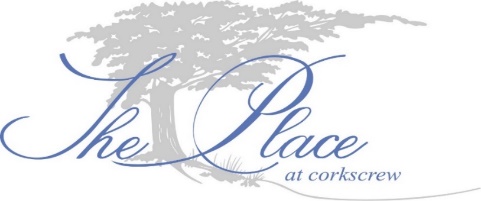 